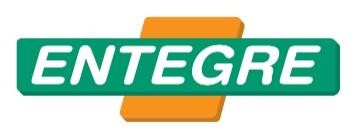 KAROFİX® SUPER FLEXCement Based High Performance Elastic Tile Adhesive APPLICATION FIELD      Provides superior performance in fixing of coating materials such as ceramic, granite, porcelain ceramic, marble, travertine etc. at all sizes on horizontal and vertical surfaces for interior and exterior areas.It may be applied on dry and wet areas (baths, swimming pools, water tanks, terrace, etc.), cement-based plasters and concrete surfaces, floorings with floor heating system, floors exposed to heavy traffic, areas with thermal shock risk, cold storage rooms, floors exposed to vibration, and applications of ceramics over ceramics.. PROPERTIESIdeal for coating materials such as large-size ceramics, granite and porcelain ceramics, marble, travertine.Provides high performance on ceramic on ceramic bonding. Provides high performance with elasticity.Suitable for use in areas with temperature differences. Water and frost resistant.Provides excellent performance on surfaces which exposed to heavy traffic. Polymer added.Long working time. Slip feature is reduced.Safe usage in cold storage area.APPLICATIONSURFACE PREPARATION The surface shall always be free of form oil, dust, paint and materials that reduce adherence.Repair of cracks and holes before application must be done with the same material or appropriate Entegre Repair Mortars. Surface must be moistened with water if necessary.PRIMEL 100® shall be applied before application on surfaces that are not resistant to moisture such as plasterboard, cardboard, gypsum plasters etc. and PRIMEL 600® shall be applied for applications of ceramics over ceramics, and the fixing operation is started when drying is complete (after approx. 24 hoursMORTAR PREPARATION AND APPLICATIONWater shall be put to the mixing container first, then KAROFIX® SUPER FLEX shall be added (5.75-6.25 litre of water/25 kg bag) and it shall be mixed until the lumps are removed.Stop for 5 minutes, and mix again to achieve a homogeneous mixture.The mortar prepared shall be applied up to a thickness of 8 mm, it shall be combed and ceramic shall be fixed.For a good adhesion, application shall be performed by applying force on the surface with a rubber hammer. Double sided fixing shall be used for coatings greater than 3,600 cm². CONSUMPTIONApplies to one-sided application. TECHNICAL DATAPACKAGING AND STORAGEIn 25 kg polyethylene reinforced paper bags.In dry and frost free environment, in its original package unopened, it must be consumed in 1 year from the date of production, provided that it  is stacked as 8 rows. It is recommended to consume in 1 week after opening the bag.When not in use, the bag must be tightly closed.RECOMMENDATIONSNo other materials (lime, cement, gypsum, etc.) shall be added to the prepared mortar.Mortar shall not be used again by mixing with water or dry mortar if its application time has expired.May be used for coatings with water absorption of ≤0.5 and > 0.5 (ceramic, granite and porcelain ceramic, marble, etc.).Coating areas specified below are suitable for an ideal application:On interior walls and interior/exterior floors: Coating area ≤3600 cm²On exterior walls: Coating area ≤1200 cm² (12m height)On exterior walls: Coating area ≤2000 cm² (8m height)On exterior walls: Coating area ≤3600 cm² (4m height)KAROFIX® SUPER FLEX White is recommended for light coloured applications.It is recommended to apply at temperature between +5°C, +35°C.Performance temperature is between -30°C and +70°C after application process is completed and material cured.For an ideal application, the coating material must be adhered to the mortar in 35 minutes.For floor heating systems that are currently hot, system shall be turned off 48 hours before the application and it shall be ensured that the system is cooled.For heights above 8 m, additional mechanical precautions are required.Must not be applied on frozen surfaces.Do not apply under direct sunlight.Do not use out of the application field and instructions.Do not smell directly. In case of contact with eyes, rinse immediately with plenty of water and seek medical advice if necessary.Please request the product safety data sheet for more information.Please contact us for your technical questions regarding all other application conditions. CERTIFICATE OF CONFORMITY                                                TS EN 12004-1 / April 2017 / C2TE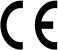 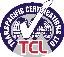 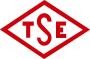 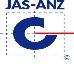 C2: Improved cementitious adhesiveT: Adhesive with reduced slipE: Additive with extended open time Public Works Item No: 04.013/1Above stated data obtained in lab conditions. Entegre will not be liable for any defect in product occurring by reason of events or conditions not within its control such as misuse, mishandling, improper storage or improper installation.Entegre reserves the right to revise the information contained herein without prior notice.ENTEGRE HARÇ SAN. Ve TİC. A.ŞHÜSEYİNLİ VILLAGE, BEYKOZ STREET. No:222/4 34799 Çekmeköy/İSTANBUL T: 0216 434 50 96 F: 0216 434 50 31 www.entegreharc.com.trComb SizeConsumption, (kg/m2)32-343-464-585-6Open Time: Tensile Adhesion Strength, N/mm² (min 30 minutes later), (EN 1346)≥ 0,5Workability Time, Hour< 2Adhesion Strength (Dry Environment), N/mm² (EN 1348)≥ 1Adhesion Strength (Wet Environment), N/mm² (EN 1348)≥ 1Adhesion Strength (Hot Environment), N/mm² (EN 1348)≥ 1Adhesion Strength (Cold Environment), N/mm² (EN 1348)≥ 1Slip, mm (EN 1308)≤ 0,5Reaction to FireA1